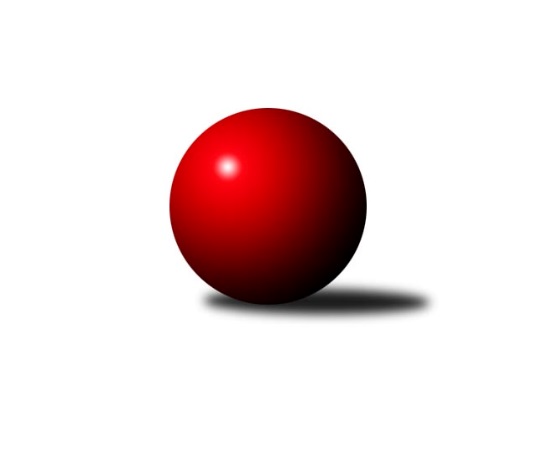 Č.14Ročník 2019/2020	24.5.2024 Jihomoravský KP1 jih 2019/2020Statistika 14. kolaTabulka družstev:		družstvo	záp	výh	rem	proh	skore	sety	průměr	body	plné	dorážka	chyby	1.	TJ Sokol Vážany	14	11	1	2	79.5 : 32.5 	(108.0 : 60.0)	2605	23	1801	805	37.2	2.	KC Hodonín	14	11	0	3	71.5 : 40.5 	(101.5 : 66.5)	2625	22	1781	844	30.7	3.	TJ Sokol Šanov B	14	9	1	4	69.5 : 42.5 	(98.0 : 70.0)	2571	19	1778	793	40.1	4.	SK Podlužan Prušánky B	14	8	1	5	63.0 : 49.0 	(92.0 : 76.0)	2536	17	1742	794	33.2	5.	KK Sokol Litenčice	14	7	2	5	67.5 : 44.5 	(90.5 : 77.5)	2507	16	1750	757	45.6	6.	TJ Jiskra Kyjov	14	7	2	5	58.5 : 53.5 	(85.0 : 83.0)	2526	16	1754	773	44.4	7.	TJ Sokol Mistřín C	14	6	2	6	54.0 : 58.0 	(80.5 : 87.5)	2551	14	1771	780	41.4	8.	SK Kuželky Dubňany C	14	6	1	7	50.5 : 61.5 	(82.5 : 85.5)	2463	13	1732	730	51.1	9.	TJ Sokol Vracov B	14	6	0	8	54.5 : 57.5 	(84.0 : 84.0)	2555	12	1776	778	42	10.	KK Jiskra Čejkovice B	14	3	1	10	35.5 : 76.5 	(56.0 : 112.0)	2428	7	1714	714	62.4	11.	SK Baník Ratíškovice C	14	2	2	10	33.0 : 79.0 	(61.0 : 107.0)	2440	6	1726	713	62.5	12.	TJ Lokomotiva Valtice B	14	1	1	12	35.0 : 77.0 	(69.0 : 99.0)	2462	3	1737	726	52.6Tabulka doma:		družstvo	záp	výh	rem	proh	skore	sety	průměr	body	maximum	minimum	1.	TJ Sokol Vážany	8	8	0	0	50.0 : 14.0 	(70.0 : 26.0)	2598	16	2688	2491	2.	KK Sokol Litenčice	8	7	1	0	49.5 : 14.5 	(61.5 : 34.5)	2518	15	2634	2462	3.	KC Hodonín	8	7	0	1	44.5 : 19.5 	(65.0 : 31.0)	2633	14	2692	2561	4.	SK Podlužan Prušánky B	7	6	1	0	44.0 : 12.0 	(58.5 : 25.5)	2674	13	2784	2558	5.	TJ Sokol Šanov B	6	6	0	0	36.5 : 11.5 	(48.5 : 23.5)	2652	12	2747	2548	6.	TJ Jiskra Kyjov	6	4	1	1	29.5 : 18.5 	(39.0 : 33.0)	2598	9	2641	2561	7.	SK Kuželky Dubňany C	7	4	0	3	30.5 : 25.5 	(49.5 : 34.5)	2523	8	2607	2418	8.	TJ Sokol Vracov B	7	4	0	3	30.0 : 26.0 	(43.5 : 40.5)	2569	8	2660	2497	9.	TJ Sokol Mistřín C	7	3	1	3	26.0 : 30.0 	(39.5 : 44.5)	2575	7	2633	2503	10.	KK Jiskra Čejkovice B	7	2	1	4	23.5 : 32.5 	(30.0 : 54.0)	2367	5	2439	2325	11.	SK Baník Ratíškovice C	7	1	2	4	20.0 : 36.0 	(34.0 : 50.0)	2451	4	2540	2365	12.	TJ Lokomotiva Valtice B	6	1	0	5	15.0 : 33.0 	(26.5 : 45.5)	2516	2	2611	2439Tabulka venku:		družstvo	záp	výh	rem	proh	skore	sety	průměr	body	maximum	minimum	1.	KC Hodonín	6	4	0	2	27.0 : 21.0 	(36.5 : 35.5)	2623	8	2739	2484	2.	TJ Sokol Vážany	6	3	1	2	29.5 : 18.5 	(38.0 : 34.0)	2607	7	2691	2532	3.	TJ Sokol Mistřín C	7	3	1	3	28.0 : 28.0 	(41.0 : 43.0)	2547	7	2607	2467	4.	TJ Sokol Šanov B	8	3	1	4	33.0 : 31.0 	(49.5 : 46.5)	2560	7	2628	2472	5.	TJ Jiskra Kyjov	8	3	1	4	29.0 : 35.0 	(46.0 : 50.0)	2516	7	2597	2327	6.	SK Kuželky Dubňany C	7	2	1	4	20.0 : 36.0 	(33.0 : 51.0)	2453	5	2625	2274	7.	TJ Sokol Vracov B	7	2	0	5	24.5 : 31.5 	(40.5 : 43.5)	2553	4	2600	2437	8.	SK Podlužan Prušánky B	7	2	0	5	19.0 : 37.0 	(33.5 : 50.5)	2513	4	2632	2367	9.	SK Baník Ratíškovice C	7	1	0	6	13.0 : 43.0 	(27.0 : 57.0)	2435	2	2503	2298	10.	KK Jiskra Čejkovice B	7	1	0	6	12.0 : 44.0 	(26.0 : 58.0)	2438	2	2490	2372	11.	KK Sokol Litenčice	6	0	1	5	18.0 : 30.0 	(29.0 : 43.0)	2505	1	2619	2369	12.	TJ Lokomotiva Valtice B	8	0	1	7	20.0 : 44.0 	(42.5 : 53.5)	2456	1	2500	2385Tabulka podzimní části:		družstvo	záp	výh	rem	proh	skore	sety	průměr	body	doma	venku	1.	KC Hodonín	11	10	0	1	62.5 : 25.5 	(83.5 : 48.5)	2625	20 	7 	0 	0 	3 	0 	1	2.	TJ Sokol Vážany	11	8	1	2	62.0 : 26.0 	(87.0 : 45.0)	2618	17 	6 	0 	0 	2 	1 	2	3.	TJ Sokol Šanov B	11	8	1	2	58.5 : 29.5 	(83.5 : 48.5)	2579	17 	5 	0 	0 	3 	1 	2	4.	SK Podlužan Prušánky B	11	6	1	4	46.0 : 42.0 	(65.0 : 67.0)	2527	13 	4 	1 	0 	2 	0 	4	5.	SK Kuželky Dubňany C	11	6	1	4	45.0 : 43.0 	(70.0 : 62.0)	2500	13 	4 	0 	1 	2 	1 	3	6.	KK Sokol Litenčice	11	5	2	4	49.0 : 39.0 	(64.5 : 67.5)	2504	12 	5 	1 	0 	0 	1 	4	7.	TJ Jiskra Kyjov	11	5	1	5	43.5 : 44.5 	(64.0 : 68.0)	2555	11 	3 	1 	1 	2 	0 	4	8.	TJ Sokol Mistřín C	11	4	2	5	39.5 : 48.5 	(61.5 : 70.5)	2558	10 	2 	1 	2 	2 	1 	3	9.	TJ Sokol Vracov B	11	4	0	7	39.5 : 48.5 	(63.0 : 69.0)	2553	8 	3 	0 	3 	1 	0 	4	10.	KK Jiskra Čejkovice B	11	3	0	8	29.5 : 58.5 	(46.0 : 86.0)	2432	6 	2 	0 	3 	1 	0 	5	11.	SK Baník Ratíškovice C	11	1	2	8	27.0 : 61.0 	(49.0 : 83.0)	2419	4 	1 	2 	3 	0 	0 	5	12.	TJ Lokomotiva Valtice B	11	0	1	10	26.0 : 62.0 	(55.0 : 77.0)	2454	1 	0 	0 	5 	0 	1 	5Tabulka jarní části:		družstvo	záp	výh	rem	proh	skore	sety	průměr	body	doma	venku	1.	TJ Sokol Vážany	3	3	0	0	17.5 : 6.5 	(21.0 : 15.0)	2560	6 	2 	0 	0 	1 	0 	0 	2.	TJ Jiskra Kyjov	3	2	1	0	15.0 : 9.0 	(21.0 : 15.0)	2501	5 	1 	0 	0 	1 	1 	0 	3.	KK Sokol Litenčice	3	2	0	1	18.5 : 5.5 	(26.0 : 10.0)	2544	4 	2 	0 	0 	0 	0 	1 	4.	SK Podlužan Prušánky B	3	2	0	1	17.0 : 7.0 	(27.0 : 9.0)	2652	4 	2 	0 	0 	0 	0 	1 	5.	TJ Sokol Vracov B	3	2	0	1	15.0 : 9.0 	(21.0 : 15.0)	2558	4 	1 	0 	0 	1 	0 	1 	6.	TJ Sokol Mistřín C	3	2	0	1	14.5 : 9.5 	(19.0 : 17.0)	2541	4 	1 	0 	1 	1 	0 	0 	7.	TJ Sokol Šanov B	3	1	0	2	11.0 : 13.0 	(14.5 : 21.5)	2603	2 	1 	0 	0 	0 	0 	2 	8.	KC Hodonín	3	1	0	2	9.0 : 15.0 	(18.0 : 18.0)	2611	2 	0 	0 	1 	1 	0 	1 	9.	TJ Lokomotiva Valtice B	3	1	0	2	9.0 : 15.0 	(14.0 : 22.0)	2525	2 	1 	0 	0 	0 	0 	2 	10.	SK Baník Ratíškovice C	3	1	0	2	6.0 : 18.0 	(12.0 : 24.0)	2453	2 	0 	0 	1 	1 	0 	1 	11.	KK Jiskra Čejkovice B	3	0	1	2	6.0 : 18.0 	(10.0 : 26.0)	2375	1 	0 	1 	1 	0 	0 	1 	12.	SK Kuželky Dubňany C	3	0	0	3	5.5 : 18.5 	(12.5 : 23.5)	2352	0 	0 	0 	2 	0 	0 	1 Zisk bodů pro družstvo:		jméno hráče	družstvo	body	zápasy	v %	dílčí body	sety	v %	1.	Roman Blažek 	KK Sokol Litenčice 	14	/	14	(100%)	26	/	28	(93%)	2.	Josef Kamenišťák 	TJ Sokol Vážany 	13	/	14	(93%)	24	/	28	(86%)	3.	Josef Toman 	KC Hodonín 	11.5	/	14	(82%)	20.5	/	28	(73%)	4.	Michal Šimek 	SK Podlužan Prušánky B 	10	/	14	(71%)	17	/	28	(61%)	5.	Monika Zapletalová 	KK Sokol Litenčice 	9	/	9	(100%)	16	/	18	(89%)	6.	Jaroslav Klimentík 	TJ Sokol Šanov B 	9	/	11	(82%)	17	/	22	(77%)	7.	Petr Malý 	TJ Sokol Vážany 	9	/	11	(82%)	16	/	22	(73%)	8.	Petr Sedláček 	TJ Sokol Vážany 	9	/	12	(75%)	18	/	24	(75%)	9.	Jozef Kamenišťák 	TJ Sokol Vážany 	9	/	13	(69%)	19	/	26	(73%)	10.	Radek Vrška 	TJ Sokol Šanov B 	9	/	13	(69%)	16.5	/	26	(63%)	11.	Antonín Svozil ml.	TJ Jiskra Kyjov 	9	/	13	(69%)	14.5	/	26	(56%)	12.	Petr Kesjár 	TJ Sokol Šanov B 	8	/	10	(80%)	15	/	20	(75%)	13.	Ladislav Teplík 	SK Kuželky Dubňany C 	8	/	10	(80%)	13	/	20	(65%)	14.	Milan Peťovský 	TJ Sokol Mistřín C 	8	/	12	(67%)	16	/	24	(67%)	15.	Michal Tušl 	KC Hodonín 	8	/	12	(67%)	14.5	/	24	(60%)	16.	Pavel Flamík 	SK Podlužan Prušánky B 	8	/	12	(67%)	12	/	24	(50%)	17.	Antonín Svozil st.	TJ Jiskra Kyjov 	8	/	13	(62%)	15	/	26	(58%)	18.	Roman Krůza 	TJ Lokomotiva Valtice B 	8	/	13	(62%)	14	/	26	(54%)	19.	Vladimír Čech 	TJ Lokomotiva Valtice B 	8	/	14	(57%)	18.5	/	28	(66%)	20.	Martin Bílek 	TJ Sokol Vracov B 	8	/	14	(57%)	15	/	28	(54%)	21.	Radim Kroupa 	TJ Sokol Vážany 	7.5	/	12	(63%)	13	/	24	(54%)	22.	Jakub Mecl 	SK Baník Ratíškovice C 	7	/	9	(78%)	10	/	18	(56%)	23.	Radim Holešinský 	TJ Sokol Mistřín C 	7	/	10	(70%)	12	/	20	(60%)	24.	Martin Mačák 	SK Kuželky Dubňany C 	7	/	11	(64%)	13	/	22	(59%)	25.	Stanislav Kočí 	TJ Sokol Vracov B 	7	/	12	(58%)	14	/	24	(58%)	26.	Pavel Antoš 	SK Kuželky Dubňany C 	7	/	13	(54%)	15.5	/	26	(60%)	27.	Ladislav Kacetl 	TJ Sokol Šanov B 	7	/	13	(54%)	13	/	26	(50%)	28.	Milan Kochaníček 	KK Sokol Litenčice 	6.5	/	9	(72%)	12	/	18	(67%)	29.	Richard Juřík 	TJ Sokol Vracov B 	6.5	/	13	(50%)	14	/	26	(54%)	30.	Zdeněk Jurkovič 	SK Kuželky Dubňany C 	6.5	/	14	(46%)	13.5	/	28	(48%)	31.	Sára Zálešáková 	SK Podlužan Prušánky B 	6	/	8	(75%)	10.5	/	16	(66%)	32.	Aleš Zálešák 	KC Hodonín 	6	/	11	(55%)	15.5	/	22	(70%)	33.	Jiří Novotný 	SK Podlužan Prušánky B 	6	/	11	(55%)	12	/	22	(55%)	34.	Vladislav Kozák 	TJ Sokol Mistřín C 	6	/	11	(55%)	12	/	22	(55%)	35.	Luděk Zapletal 	KK Sokol Litenčice 	6	/	11	(55%)	10	/	22	(45%)	36.	Jakub Toman 	KC Hodonín 	6	/	12	(50%)	16	/	24	(67%)	37.	Vít Mišurec 	TJ Jiskra Kyjov 	6	/	12	(50%)	12	/	24	(50%)	38.	Jaroslav Konečný 	TJ Sokol Vracov B 	6	/	12	(50%)	12	/	24	(50%)	39.	Radovan Kadlec 	KC Hodonín 	6	/	12	(50%)	11.5	/	24	(48%)	40.	Pavel Dolinajec 	KK Jiskra Čejkovice B 	5.5	/	13	(42%)	13	/	26	(50%)	41.	Radek Kříž 	KC Hodonín 	5	/	7	(71%)	8.5	/	14	(61%)	42.	Roman Klvaň 	TJ Jiskra Kyjov 	5	/	7	(71%)	8.5	/	14	(61%)	43.	Ludvík Kuhn 	TJ Jiskra Kyjov 	5	/	9	(56%)	10	/	18	(56%)	44.	Tomáš Slížek 	SK Podlužan Prušánky B 	5	/	10	(50%)	14	/	20	(70%)	45.	Vítězslav Nejedlík 	TJ Sokol Vracov B 	5	/	10	(50%)	12.5	/	20	(63%)	46.	Josef Vařák 	TJ Lokomotiva Valtice B 	5	/	10	(50%)	9	/	20	(45%)	47.	Václav Koplík 	SK Baník Ratíškovice C 	5	/	10	(50%)	8	/	20	(40%)	48.	Jan Blahůšek 	SK Kuželky Dubňany C 	5	/	11	(45%)	9	/	22	(41%)	49.	Vladimír Stávek 	KK Jiskra Čejkovice B 	5	/	12	(42%)	9	/	24	(38%)	50.	Michal Pálka 	SK Podlužan Prušánky B 	5	/	13	(38%)	13	/	26	(50%)	51.	Jiří Špaček 	TJ Jiskra Kyjov 	5	/	13	(38%)	12	/	26	(46%)	52.	Eduard Jung 	TJ Lokomotiva Valtice B 	5	/	14	(36%)	8	/	28	(29%)	53.	Roman Šťastný 	TJ Sokol Mistřín C 	4.5	/	9	(50%)	9	/	18	(50%)	54.	Petr Khol 	TJ Sokol Mistřín C 	4.5	/	11	(41%)	9	/	22	(41%)	55.	Josef Smažinka 	KK Sokol Litenčice 	4	/	6	(67%)	7.5	/	12	(63%)	56.	Jakub Svoboda 	KK Jiskra Čejkovice B 	4	/	6	(67%)	6	/	12	(50%)	57.	Radek Jurčík 	TJ Jiskra Kyjov 	4	/	7	(57%)	8	/	14	(57%)	58.	Dušan Zahradník 	TJ Sokol Vážany 	4	/	7	(57%)	6	/	14	(43%)	59.	Miroslav Bahula 	TJ Sokol Vracov B 	4	/	8	(50%)	6	/	16	(38%)	60.	Ivan Torony 	TJ Sokol Šanov B 	4	/	8	(50%)	5	/	16	(31%)	61.	Pavel Slavík 	KC Hodonín 	4	/	9	(44%)	9	/	18	(50%)	62.	Radek Loubal 	TJ Sokol Vážany 	4	/	10	(40%)	10	/	20	(50%)	63.	Alena Kristová 	SK Podlužan Prušánky B 	4	/	10	(40%)	9	/	20	(45%)	64.	Karel Mecl 	SK Baník Ratíškovice C 	4	/	11	(36%)	9	/	22	(41%)	65.	Miroslava Štěrbová 	KK Sokol Litenčice 	4	/	12	(33%)	8	/	24	(33%)	66.	František Fialka 	SK Kuželky Dubňany C 	4	/	14	(29%)	12	/	28	(43%)	67.	Tomáš Mrkávek 	KK Jiskra Čejkovice B 	4	/	14	(29%)	10	/	28	(36%)	68.	Michal Stieranka 	TJ Sokol Šanov B 	3.5	/	8	(44%)	8	/	16	(50%)	69.	Michal Hlinecký 	KK Jiskra Čejkovice B 	3.5	/	11	(32%)	9	/	22	(41%)	70.	Martin Ďurko 	TJ Sokol Šanov B 	3	/	5	(60%)	6.5	/	10	(65%)	71.	Kateřina Příkaská 	SK Baník Ratíškovice C 	3	/	6	(50%)	7	/	12	(58%)	72.	Zdeněk Sedláček 	TJ Sokol Mistřín C 	3	/	7	(43%)	8	/	14	(57%)	73.	Tomáš Koplík st.	SK Baník Ratíškovice C 	3	/	8	(38%)	6	/	16	(38%)	74.	Lenka Štěrbová 	KK Sokol Litenčice 	3	/	8	(38%)	5	/	16	(31%)	75.	Jiří Fojtík 	KK Jiskra Čejkovice B 	3	/	12	(25%)	4	/	24	(17%)	76.	Zdeněk Burian 	KK Jiskra Čejkovice B 	2.5	/	6	(42%)	3	/	12	(25%)	77.	Michal Zdražil 	KC Hodonín 	2	/	4	(50%)	4	/	8	(50%)	78.	Martin Pechal 	TJ Sokol Vracov B 	2	/	5	(40%)	3	/	10	(30%)	79.	Martina Miškeříková 	TJ Sokol Mistřín C 	2	/	6	(33%)	2	/	12	(17%)	80.	Jan Klimentík 	TJ Sokol Šanov B 	2	/	9	(22%)	9	/	18	(50%)	81.	Pavel Měsíček 	TJ Sokol Mistřín C 	2	/	10	(20%)	8	/	20	(40%)	82.	Tomáš Pokoj 	SK Baník Ratíškovice C 	2	/	10	(20%)	5	/	20	(25%)	83.	Martin Švrček 	SK Baník Ratíškovice C 	2	/	12	(17%)	8	/	24	(33%)	84.	Robert Gecs 	TJ Lokomotiva Valtice B 	2	/	14	(14%)	8.5	/	28	(30%)	85.	Ludvík Vašulka 	TJ Sokol Mistřín C 	1	/	1	(100%)	2	/	2	(100%)	86.	Martin Šubrt 	TJ Jiskra Kyjov 	1	/	1	(100%)	2	/	2	(100%)	87.	Kristýna Blechová 	TJ Sokol Šanov B 	1	/	1	(100%)	2	/	2	(100%)	88.	Marta Beranová 	SK Baník Ratíškovice C 	1	/	1	(100%)	2	/	2	(100%)	89.	Martina Nejedlíková 	TJ Sokol Vracov B 	1	/	1	(100%)	2	/	2	(100%)	90.	Eliška Koňaříková 	TJ Lokomotiva Valtice B 	1	/	1	(100%)	1.5	/	2	(75%)	91.	Karel Saidl 	TJ Sokol Šanov B 	1	/	1	(100%)	1	/	2	(50%)	92.	Filip Benada 	SK Podlužan Prušánky B 	1	/	1	(100%)	1	/	2	(50%)	93.	Vojtěch Toman 	SK Baník Ratíškovice C 	1	/	2	(50%)	2	/	4	(50%)	94.	Martina Kapustová 	TJ Lokomotiva Valtice B 	1	/	2	(50%)	2	/	4	(50%)	95.	František Hél 	TJ Sokol Šanov B 	1	/	2	(50%)	2	/	4	(50%)	96.	Petr Valášek 	TJ Sokol Mistřín C 	1	/	2	(50%)	1.5	/	4	(38%)	97.	Adam Pavel Špaček 	TJ Sokol Mistřín C 	1	/	2	(50%)	1	/	4	(25%)	98.	Jaromír Sedláček 	TJ Lokomotiva Valtice B 	1	/	3	(33%)	3	/	6	(50%)	99.	Jiří Dluhoš 	TJ Sokol Vracov B 	1	/	3	(33%)	2	/	6	(33%)	100.	Pavel Lasovský ml.	TJ Sokol Vážany 	1	/	3	(33%)	1	/	6	(17%)	101.	Josef Smažinka 	KK Sokol Litenčice 	1	/	3	(33%)	1	/	6	(17%)	102.	Zdeněk Hanák 	SK Kuželky Dubňany C 	1	/	4	(25%)	3	/	8	(38%)	103.	Milan Štěrba 	KK Sokol Litenčice 	1	/	4	(25%)	2.5	/	8	(31%)	104.	Marcel Šebek 	SK Baník Ratíškovice C 	1	/	4	(25%)	2	/	8	(25%)	105.	Kateřina Kravicová 	KK Sokol Litenčice 	1	/	5	(20%)	2.5	/	10	(25%)	106.	Zdeněk Helešic 	SK Baník Ratíškovice C 	0	/	1	(0%)	1	/	2	(50%)	107.	Petr Horák 	SK Kuželky Dubňany C 	0	/	1	(0%)	1	/	2	(50%)	108.	Aleš Zlatník 	SK Kuželky Dubňany C 	0	/	1	(0%)	1	/	2	(50%)	109.	Martin Koutný 	SK Kuželky Dubňany C 	0	/	1	(0%)	0.5	/	2	(25%)	110.	Zdeněk Hosaja 	SK Podlužan Prušánky B 	0	/	1	(0%)	0.5	/	2	(25%)	111.	Antonín Zýbal 	SK Baník Ratíškovice C 	0	/	1	(0%)	0	/	2	(0%)	112.	František Ilčík 	SK Kuželky Dubňany C 	0	/	1	(0%)	0	/	2	(0%)	113.	Adam Podéšť 	SK Baník Ratíškovice C 	0	/	1	(0%)	0	/	2	(0%)	114.	Božena Vajdová 	TJ Lokomotiva Valtice B 	0	/	1	(0%)	0	/	2	(0%)	115.	Kryštof Čech 	SK Podlužan Prušánky B 	0	/	1	(0%)	0	/	2	(0%)	116.	Jan Goliáš 	TJ Sokol Vracov B 	0	/	1	(0%)	0	/	2	(0%)	117.	Milan Šváb 	TJ Lokomotiva Valtice B 	0	/	2	(0%)	1.5	/	4	(38%)	118.	Aleš Jurkovič 	SK Kuželky Dubňany C 	0	/	2	(0%)	1	/	4	(25%)	119.	Zbyněk Škoda 	TJ Lokomotiva Valtice B 	0	/	2	(0%)	1	/	4	(25%)	120.	Richard Cigánek 	TJ Lokomotiva Valtice B 	0	/	2	(0%)	1	/	4	(25%)	121.	Jan Kovář 	TJ Sokol Vážany 	0	/	2	(0%)	1	/	4	(25%)	122.	Jan Beneš 	TJ Lokomotiva Valtice B 	0	/	3	(0%)	1	/	6	(17%)	123.	Kristýna Košuličová 	SK Baník Ratíškovice C 	0	/	3	(0%)	0	/	6	(0%)	124.	Miroslav Vojtěch 	TJ Lokomotiva Valtice B 	0	/	3	(0%)	0	/	6	(0%)	125.	Hana Majzlíková 	KK Jiskra Čejkovice B 	0	/	10	(0%)	2	/	20	(10%)Průměry na kuželnách:		kuželna	průměr	plné	dorážka	chyby	výkon na hráče	1.	Prušánky (dvoudráha), 1-2	2612	1787	825	35.9	(435.5)	2.	Šanov, 1-4	2611	1798	813	39.8	(435.3)	3.	Kyjov, 1-2	2573	1783	790	44.1	(428.9)	4.	TJ Sokol Mistřín, 1-4	2570	1785	784	43.4	(428.4)	5.	TJ Sokol Vracov, 1-6	2557	1766	791	41.5	(426.3)	6.	TJ Lokomotiva Valtice, 1-4	2546	1770	776	48.4	(424.4)	7.	KK Vyškov, 1-4	2536	1771	765	42.7	(422.7)	8.	Ratíškovice, 1-4	2535	1765	770	45.3	(422.6)	9.	Dubňany, 1-4	2515	1753	761	49.3	(419.2)	10.	Litenčice, 1-2	2463	1721	742	46.1	(410.5)	11.	KK Jiskra Čejkovice, 1-2	2406	1698	707	61.3	(401.1)Nejlepší výkony na kuželnách:Prušánky (dvoudráha), 1-2SK Podlužan Prušánky B	2784	6. kolo	Roman Blažek 	KK Sokol Litenčice	504	8. koloSK Podlužan Prušánky B	2742	12. kolo	Sára Zálešáková 	SK Podlužan Prušánky B	494	6. koloSK Podlužan Prušánky B	2729	14. kolo	Pavel Flamík 	SK Podlužan Prušánky B	487	12. koloSK Podlužan Prušánky B	2699	3. kolo	Pavel Flamík 	SK Podlužan Prušánky B	482	3. koloSK Podlužan Prušánky B	2631	11. kolo	Alena Kristová 	SK Podlužan Prušánky B	481	11. koloTJ Sokol Šanov B	2610	14. kolo	Michal Šimek 	SK Podlužan Prušánky B	479	14. koloTJ Sokol Mistřín C	2607	11. kolo	Petr Khol 	TJ Sokol Mistřín C	478	11. koloKK Sokol Litenčice	2589	8. kolo	Michal Šimek 	SK Podlužan Prušánky B	471	12. koloSK Podlužan Prušánky B	2573	8. kolo	Jiří Novotný 	SK Podlužan Prušánky B	471	3. koloTJ Sokol Vracov B	2559	6. kolo	Sára Zálešáková 	SK Podlužan Prušánky B	470	3. koloŠanov, 1-4TJ Sokol Šanov B	2747	10. kolo	Ladislav Kacetl 	TJ Sokol Šanov B	495	10. koloTJ Sokol Šanov B	2728	13. kolo	Antonín Svozil ml.	TJ Jiskra Kyjov	491	8. koloTJ Sokol Šanov B	2654	4. kolo	Petr Kesjár 	TJ Sokol Šanov B	489	10. koloKC Hodonín	2632	13. kolo	Ladislav Kacetl 	TJ Sokol Šanov B	480	8. koloTJ Sokol Šanov B	2627	8. kolo	Petr Kesjár 	TJ Sokol Šanov B	479	4. koloKK Sokol Litenčice	2619	10. kolo	Radek Vrška 	TJ Sokol Šanov B	475	4. koloTJ Sokol Šanov B	2606	2. kolo	Petr Kesjár 	TJ Sokol Šanov B	474	13. koloTJ Jiskra Kyjov	2597	8. kolo	Josef Toman 	KC Hodonín	474	13. koloTJ Sokol Vracov B	2587	4. kolo	Ladislav Kacetl 	TJ Sokol Šanov B	473	13. koloTJ Sokol Šanov B	2548	5. kolo	Jaroslav Klimentík 	TJ Sokol Šanov B	471	13. koloKyjov, 1-2KC Hodonín	2739	2. kolo	Vít Mišurec 	TJ Jiskra Kyjov	503	10. koloTJ Jiskra Kyjov	2641	4. kolo	Radek Kříž 	KC Hodonín	498	2. koloTJ Jiskra Kyjov	2631	2. kolo	Josef Toman 	KC Hodonín	494	2. koloTJ Sokol Vážany	2609	10. kolo	Jiří Špaček 	TJ Jiskra Kyjov	484	4. koloTJ Jiskra Kyjov	2609	10. kolo	Aleš Zálešák 	KC Hodonín	479	2. koloTJ Jiskra Kyjov	2582	13. kolo	Pavel Měsíček 	TJ Sokol Mistřín C	472	5. koloTJ Jiskra Kyjov	2562	7. kolo	Antonín Svozil ml.	TJ Jiskra Kyjov	471	4. koloTJ Jiskra Kyjov	2561	5. kolo	Antonín Svozil st.	TJ Jiskra Kyjov	466	13. koloTJ Sokol Mistřín C	2528	5. kolo	Ludvík Kuhn 	TJ Jiskra Kyjov	464	2. koloKK Sokol Litenčice	2503	13. kolo	Antonín Svozil ml.	TJ Jiskra Kyjov	462	2. koloTJ Sokol Mistřín, 1-4TJ Sokol Vážany	2644	8. kolo	Jozef Kamenišťák 	TJ Sokol Vážany	475	8. koloTJ Sokol Mistřín C	2633	8. kolo	Ivan Torony 	TJ Sokol Šanov B	473	3. koloTJ Sokol Šanov B	2628	3. kolo	Jakub Mecl 	SK Baník Ratíškovice C	472	10. koloTJ Sokol Mistřín C	2626	1. kolo	Radim Holešinský 	TJ Sokol Mistřín C	472	8. koloSK Kuželky Dubňany C	2625	1. kolo	Radim Holešinský 	TJ Sokol Mistřín C	470	1. koloKC Hodonín	2622	12. kolo	Pavel Dolinajec 	KK Jiskra Čejkovice B	468	6. koloTJ Sokol Mistřín C	2606	12. kolo	Josef Toman 	KC Hodonín	467	12. koloTJ Sokol Mistřín C	2568	10. kolo	Vladislav Kozák 	TJ Sokol Mistřín C	465	10. koloTJ Sokol Mistřín C	2557	14. kolo	Pavel Antoš 	SK Kuželky Dubňany C	461	1. koloTJ Sokol Mistřín C	2531	3. kolo	Roman Šťastný 	TJ Sokol Mistřín C	458	14. koloTJ Sokol Vracov, 1-6KC Hodonín	2681	5. kolo	Martin Bílek 	TJ Sokol Vracov B	492	7. koloTJ Sokol Vracov B	2660	5. kolo	Josef Kamenišťák 	TJ Sokol Vážany	472	2. koloTJ Sokol Vracov B	2632	2. kolo	Martin Bílek 	TJ Sokol Vracov B	469	2. koloTJ Sokol Mistřín C	2595	7. kolo	Jaroslav Konečný 	TJ Sokol Vracov B	469	5. koloTJ Sokol Vážany	2594	2. kolo	Jakub Toman 	KC Hodonín	467	5. koloTJ Sokol Vracov B	2577	1. kolo	Radim Kroupa 	TJ Sokol Vážany	466	2. koloTJ Sokol Vracov B	2559	7. kolo	Martin Bílek 	TJ Sokol Vracov B	466	1. koloTJ Sokol Vracov B	2552	12. kolo	Josef Toman 	KC Hodonín	463	5. koloTJ Jiskra Kyjov	2531	11. kolo	Martin Bílek 	TJ Sokol Vracov B	460	5. koloTJ Sokol Vracov B	2507	9. kolo	Stanislav Kočí 	TJ Sokol Vracov B	459	12. koloTJ Lokomotiva Valtice, 1-4TJ Sokol Vážany	2691	4. kolo	Petr Malý 	TJ Sokol Vážany	477	4. koloTJ Lokomotiva Valtice B	2611	13. kolo	Josef Vařák 	TJ Lokomotiva Valtice B	472	2. koloTJ Sokol Šanov B	2598	6. kolo	Vladimír Čech 	TJ Lokomotiva Valtice B	467	4. koloTJ Sokol Mistřín C	2584	2. kolo	Josef Kamenišťák 	TJ Sokol Vážany	459	4. koloKC Hodonín	2582	10. kolo	Vladislav Kozák 	TJ Sokol Mistřín C	458	2. koloSK Podlužan Prušánky B	2568	13. kolo	Radek Vrška 	TJ Sokol Šanov B	457	6. koloTJ Lokomotiva Valtice B	2522	10. kolo	Michal Šimek 	SK Podlužan Prušánky B	456	13. koloTJ Lokomotiva Valtice B	2512	6. kolo	Jaromír Sedláček 	TJ Lokomotiva Valtice B	456	13. koloTJ Lokomotiva Valtice B	2505	2. kolo	Milan Peťovský 	TJ Sokol Mistřín C	450	2. koloTJ Lokomotiva Valtice B	2504	4. kolo	Jozef Kamenišťák 	TJ Sokol Vážany	449	4. koloKK Vyškov, 1-4TJ Sokol Vážany	2688	9. kolo	Petr Malý 	TJ Sokol Vážany	497	7. koloTJ Sokol Vážany	2660	7. kolo	Josef Kamenišťák 	TJ Sokol Vážany	480	3. koloTJ Sokol Vážany	2637	5. kolo	Petr Sedláček 	TJ Sokol Vážany	480	5. koloTJ Sokol Vážany	2593	14. kolo	Roman Krůza 	TJ Lokomotiva Valtice B	476	12. koloTJ Sokol Vracov B	2587	14. kolo	Petr Sedláček 	TJ Sokol Vážany	475	12. koloTJ Sokol Vážany	2587	11. kolo	Josef Kamenišťák 	TJ Sokol Vážany	475	9. koloTJ Sokol Vážany	2582	12. kolo	Petr Malý 	TJ Sokol Vážany	469	9. koloTJ Sokol Vážany	2546	1. kolo	Josef Kamenišťák 	TJ Sokol Vážany	466	5. koloTJ Sokol Šanov B	2522	11. kolo	Petr Malý 	TJ Sokol Vážany	464	11. koloTJ Lokomotiva Valtice B	2500	12. kolo	Jozef Kamenišťák 	TJ Sokol Vážany	463	9. koloRatíškovice, 1-4KC Hodonín	2692	4. kolo	Michal Pálka 	SK Podlužan Prušánky B	489	9. koloKC Hodonín	2671	9. kolo	Aleš Zálešák 	KC Hodonín	478	8. koloKC Hodonín	2667	8. kolo	Josef Toman 	KC Hodonín	467	9. koloKC Hodonín	2651	1. kolo	Josef Toman 	KC Hodonín	466	4. koloKC Hodonín	2637	3. kolo	Josef Toman 	KC Hodonín	466	8. koloSK Podlužan Prušánky B	2632	9. kolo	Radovan Kadlec 	KC Hodonín	464	1. koloKC Hodonín	2604	6. kolo	Michal Tušl 	KC Hodonín	464	9. koloTJ Jiskra Kyjov	2597	9. kolo	Pavel Slavík 	KC Hodonín	463	4. koloTJ Jiskra Kyjov	2593	14. kolo	František Fialka 	SK Kuželky Dubňany C	463	11. koloKC Hodonín	2580	14. kolo	Radek Loubal 	TJ Sokol Vážany	463	6. koloDubňany, 1-4SK Kuželky Dubňany C	2607	8. kolo	Michal Šimek 	SK Podlužan Prušánky B	476	10. koloSK Kuželky Dubňany C	2596	6. kolo	Monika Zapletalová 	KK Sokol Litenčice	469	4. koloTJ Sokol Vracov B	2564	8. kolo	Vítězslav Nejedlík 	TJ Sokol Vracov B	468	8. koloSK Kuželky Dubňany C	2549	3. kolo	Zdeněk Jurkovič 	SK Kuželky Dubňany C	461	14. koloTJ Jiskra Kyjov	2542	6. kolo	Josef Vařák 	TJ Lokomotiva Valtice B	458	3. koloSK Kuželky Dubňany C	2532	4. kolo	František Fialka 	SK Kuželky Dubňany C	455	3. koloSK Podlužan Prušánky B	2529	10. kolo	Jan Blahůšek 	SK Kuželky Dubňany C	454	8. koloSK Kuželky Dubňany C	2521	10. kolo	Vladislav Kozák 	TJ Sokol Mistřín C	453	13. koloSK Baník Ratíškovice C	2503	14. kolo	František Fialka 	SK Kuželky Dubňany C	452	14. koloTJ Sokol Mistřín C	2501	13. kolo	Ladislav Teplík 	SK Kuželky Dubňany C	451	8. koloLitenčice, 1-2KK Sokol Litenčice	2634	14. kolo	Monika Zapletalová 	KK Sokol Litenčice	476	9. koloKK Sokol Litenčice	2545	1. kolo	Roman Blažek 	KK Sokol Litenčice	472	14. koloKK Sokol Litenčice	2535	12. kolo	Monika Zapletalová 	KK Sokol Litenčice	462	14. koloKK Sokol Litenčice	2523	7. kolo	Milan Kochaníček 	KK Sokol Litenčice	462	1. koloTJ Jiskra Kyjov	2501	1. kolo	Roman Blažek 	KK Sokol Litenčice	457	12. koloKK Sokol Litenčice	2499	6. kolo	Milan Kochaníček 	KK Sokol Litenčice	456	7. koloKC Hodonín	2484	7. kolo	Roman Blažek 	KK Sokol Litenčice	455	3. koloKK Sokol Litenčice	2477	9. kolo	Jakub Toman 	KC Hodonín	449	7. koloKK Sokol Litenčice	2470	3. kolo	Richard Juřík 	TJ Sokol Vracov B	449	3. koloTJ Sokol Mistřín C	2467	9. kolo	Monika Zapletalová 	KK Sokol Litenčice	447	11. koloKK Jiskra Čejkovice, 1-2TJ Sokol Vracov B	2600	10. kolo	Vítězslav Nejedlík 	TJ Sokol Vracov B	473	10. koloTJ Sokol Šanov B	2536	9. kolo	Josef Kamenišťák 	TJ Sokol Vážany	471	13. koloTJ Sokol Vážany	2532	13. kolo	Martin Bílek 	TJ Sokol Vracov B	463	10. koloKK Jiskra Čejkovice B	2439	10. kolo	Vladimír Stávek 	KK Jiskra Čejkovice B	454	5. koloKK Jiskra Čejkovice B	2397	5. kolo	Roman Blažek 	KK Sokol Litenčice	453	2. koloSK Kuželky Dubňany C	2388	7. kolo	Tomáš Slížek 	SK Podlužan Prušánky B	450	5. koloKK Jiskra Čejkovice B	2383	2. kolo	Petr Kesjár 	TJ Sokol Šanov B	449	9. koloKK Sokol Litenčice	2369	2. kolo	Vladimír Stávek 	KK Jiskra Čejkovice B	447	7. koloSK Podlužan Prušánky B	2367	5. kolo	Michal Stieranka 	TJ Sokol Šanov B	445	9. koloKK Jiskra Čejkovice B	2361	7. kolo	Zdeněk Burian 	KK Jiskra Čejkovice B	445	5. koloČetnost výsledků:	8.0 : 0.0	4x	7.5 : 0.5	2x	7.0 : 1.0	13x	6.0 : 2.0	14x	5.5 : 2.5	2x	5.0 : 3.0	18x	4.0 : 4.0	7x	3.0 : 5.0	7x	2.5 : 5.5	1x	2.0 : 6.0	8x	1.5 : 6.5	1x	1.0 : 7.0	7x